Единый  государственный экзаменпо ИСТОРИИИнструкция  по выполнению работыЭкзаменационная работа состоит из двух частей, включающих в себя 25 заданий. Часть 1 содержит 19 заданий, часть 2 содержит 6 заданий.На выполнение экзаменационной работы по истории отводится 3 часа 55 минут (235 минут).Ответы к заданиям 1—19 записываются по приведённым ниже образцам в виде последовательности цифр, цифры или слова (словосочетания). Ответ запишите  в поле ответа  в тексте  работы,  а затем  перенесите  в бланк ответов№1.4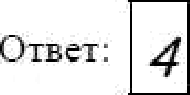 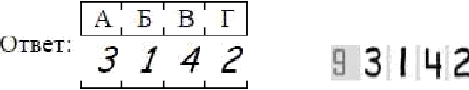 Vастъ 1Расположите в хронологической последовательности исторические события. Запишите цифры, которыми обозначены исторические события, в правильной последовательности в таблицу.публикация М. Лютером «95 тезисов»издание манифеста о вольности дворянскойбитва на реке ВожеОтвет:	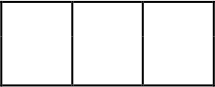 Остановите соответствие между событиями и годами: к каждой позиции первого столбца подберите соответствующую позицию из второго столбца.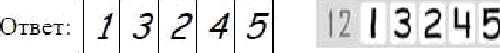 Задания  части 2 (20—25) требуют  развёрнутого ответа. В бланке ответов№ 2 Скажите номер задания и запишите ответ к нему.Все бланки ЕГЭ заполняются яркими чёрными чернилами. Допускается использование гелевой, или капиллярной, или перьевой ручек.При выполнении заданий можно пользоваться черновиком. Записи в черновике не учитываются при оценивании работы.Баллы,   полученные    Вами    за   выполненные    задания,  суммируются.СОБЫТИЯА)	сражение при Кагуле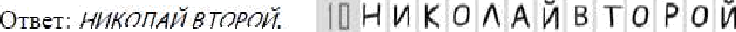      поход новгород-северского князя Игоря Святославича против половцев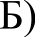      начало Смоленской войны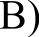      разгром войск П.Н.  Врангеля в Крыму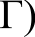 FОДЫ  1) 1111 г.2) 1185 г.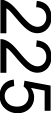 3) 1632 г.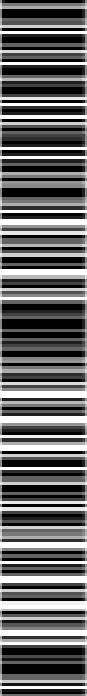 4) 1770 г.5) 1920 г.6) 1944 г.Постарайтесь выполнить как можно больше заданий и набрать наибольшее количество баллов.Желаем  успеха.!Запишите в таблицу выбранные цифры под соответствующими буквами.Ответ:Ниже приведён список терминов. Все они, за исключением двух, относятсяк событиям (явлениям) периода 1953—1964 rr.спутник; 2) совнархоз; 3) «развитойсоциализ.я» ; 4) мирное сосуществование, 5) космонавт; 6) гласность.    Установите соответствие между процессами (явлениями, событиями) и фактами, относящимися к этим процессам (явлениям, событиям): к каждой позиции первого столбца подберите соответствующую позицию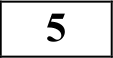 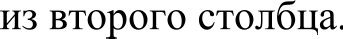 Найдите и запишите порядковые номера терминов, относящихся к другому историческому периоду.Ответ: 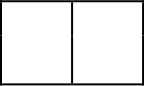 4	Запишите термин, о котором идёт речь.Социальные группы, занимающие определённое положение в иерархической структуре общества в соответствии со своими правами, обязанностямии привилегиями, закреплёнными в обычае или законе и передаваемыми по наследству.Ответ:  	СОБЫТИЯ (ПРОЦЕССЫ, ЯВЛЕННЯ)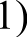 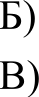 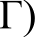 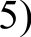 ФАКТЫ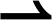 Запишите в таблицу выбранные цифры под соответствующими буквами.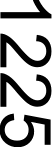 Ответ: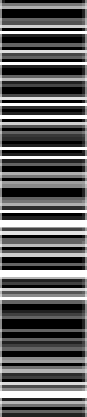 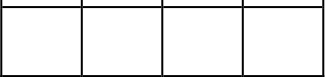   Остановите соответствие между фрагментами исторических источников и их краткими  характеристиками: к каждому фрагменту,  обозначенному буквой,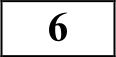 подберите	по	две	ующие	характеристики,	обозначенные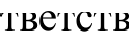 g	.Описываемые события относятся к XII в.Князь, упомянутый в отрывке, в конце своей жизни был великим князем киевским.Описываемые  события  относятся  к  XIV в.Фрагмент А	Фрагмент Б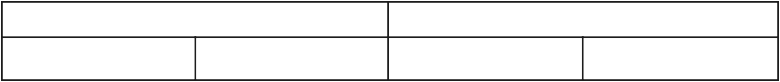 Ответ: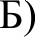 ХАРАКТЕРИСТИКИОписываемые события относятся к XIII в.Князь, упомянутый в отрывке, прославился удачными походами на Византию.В отрывке упомянут князь, при котором были построены белокаменные стены Московского Кремля.   Какие три из перечисленных событий произошли в 1917 г.? Запишите в таблицу цифры, под которыми они указаны.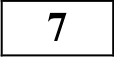 открытие II Всероссийского съезда Советовсоздание Временного правительствасоздание в России Государственной думызаключение Портсмутского мирного договораподписание Николаем 11 манифеста об отречении от престолаобразование партии октябристов Ответ: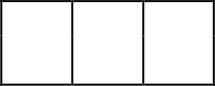 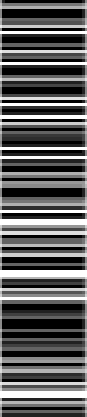    Запомните пропуски в данных предложениях, используя приведённый ниже список пропущенных элементов: для каждого предложения, обозначенного буквой и содержащего пропуск, выберите номер нужного элемента.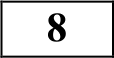    Установите соответствие между событиями (процессами, явлениями)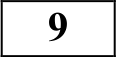 и участниками этих событий (процессов, явлений): к каждой позиции первого столбца подберите соответствующую позицию из второго столбца.А) Совет по эвакуации при CHK СССР был создан в 	1941 г. Б) Fepoй Советского Союза, боец-диверсант, казнённая фашистами в 1941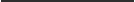 В) В 1945 г. Красная армия освободила город  	1) октябрьСОБЫТИЯ (ПРОЦЕССЫ, ЯВЛЕННЯ)А)   съезд князей в Любече     реформы Избранной рады битва при Лесной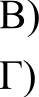 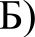 I Съезд народных депутатовУЧАСТНИКИЯрослав МудрыйА.Д. МеншиковЮ.В. АндроповА.Ф. АдашевВаршаваЗ.А. КосмодемьянскаяЛ.А. РуслановаМинскиюньЗапишите в таблицу выбранные цифры под соответствующими буквами.А	Б	В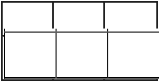 Ответ:СССР	5)  ВладимирМономах6)   Б.Н. ЕльцинЗапишите в таблицу выбранные цифры под соответствующими буквами. Ответ: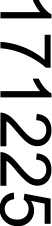 Прочтите отрывок из письма современника и напишите название политики,  о проведении которой идёт речь.«Когда мужика оставили без хлеба и без скотины, то уже остальные говорят — надо идти в колхоз, а то и нас ограбят. И вот под этим страхом начинают новые колхозы организовывать. Единоличник начинает говорить с колхозником, опрашивает его про всю его жизнь колхозника, как живётся в колхозе, а колхозник ему говорит, что я живу не в колхозе, а в батраках у помещика, и входить всем в колхозы не советую, потому что мы сами хотим выходить. Вот что отвечает колхозник единоличнику. А отчего же это там зависит. По-моему, от того, что мы не на основе добровольности создаём колхозы».Ответ:  	  Запомните пустые ячейки таблицы, используя представленные  в приведённом ниже списке данные: для каждой ячейки, обозначенной буквой, выберите номер нужного элемента.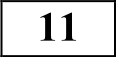 Пропущенные  элементы: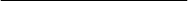 «стояние» на реке УгpeXIII в.провозглашение Германской империиМедный бунтXI в.нормандское завоевание АнглииXIX в.первый созыв Генеральных штатов во ФранцииПолтавская битваЗапишите в таблицу выбранные цифры под соответствующими буквами. Ответ: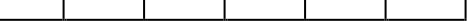   Простите отрывок из письма российской императрицы.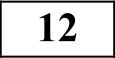 «Милостивый государь, я писала вам дней десять назад, что граф <   .> разбил крымского хана, соединившегося со значительным  турецким отрядом, что у них отняли палатки, артиллерию и т.д., на маленькой речке, называемой Ларга; имею удовольствие сообщить вам сегодня, что вчера вечером курьер графа привёз мне известие, что в тот самый день, когда я вам писала (21-го июля), моё войско одержало полную победу над войском Мустафы, командуемым визирем Али-Беем, начальником янычар, и семью или восемью пашами; они были разбиты в своих укреплениях; их артиллерия в количестве ста тридцати пушек, их лагерь, багажи, всевозможныйпровиант попали в наши руки. Их потеря значительна; наша же так мала, что я боюсь говорить о ней, чтобы она не показалась баснословной. Однако сражение длилось пять часов.Граф <. . >, которого я только что произвела в фельдмаршалы за эту победу, сообщает мне, что, как древние римляне, мои солдаты никогда не спрашивают, многочислен ли неприятель, но только: где он? На этот раз турки были в числе ста пятидесяти тысяч, укрепившихся на возвышенностях, омываемых Кагулом, ручейком в двадцати пяти верстах от Дуная. . .»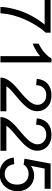 Используя отрывок и знания по истории, выберите в приведённом списке три верных суждения.Запишите в таблицу цифры, под которыми они  указаны.Автором письма является императрица Екатерина II.В сражении, о котором идёт речь в письме, по словам автора, российские войска понесли незначительные потери.На месте пропусков дважды упоминается Г.А. Потёмкин.Начало войны, об одном из сражений которой идёт речь в письме, стало поводом для прекращения работы Уложенной комиссии.Данное письмо было написано в 1780-x гг.В ходе войны, о которой идёт речь в письме, медицинскую помощь раненым оказывал великий российский хирург Н.И. Пирогов.Ответ: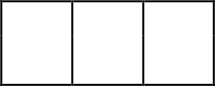  	Рассмотрите  схему  и выпояните  задания 13—16.	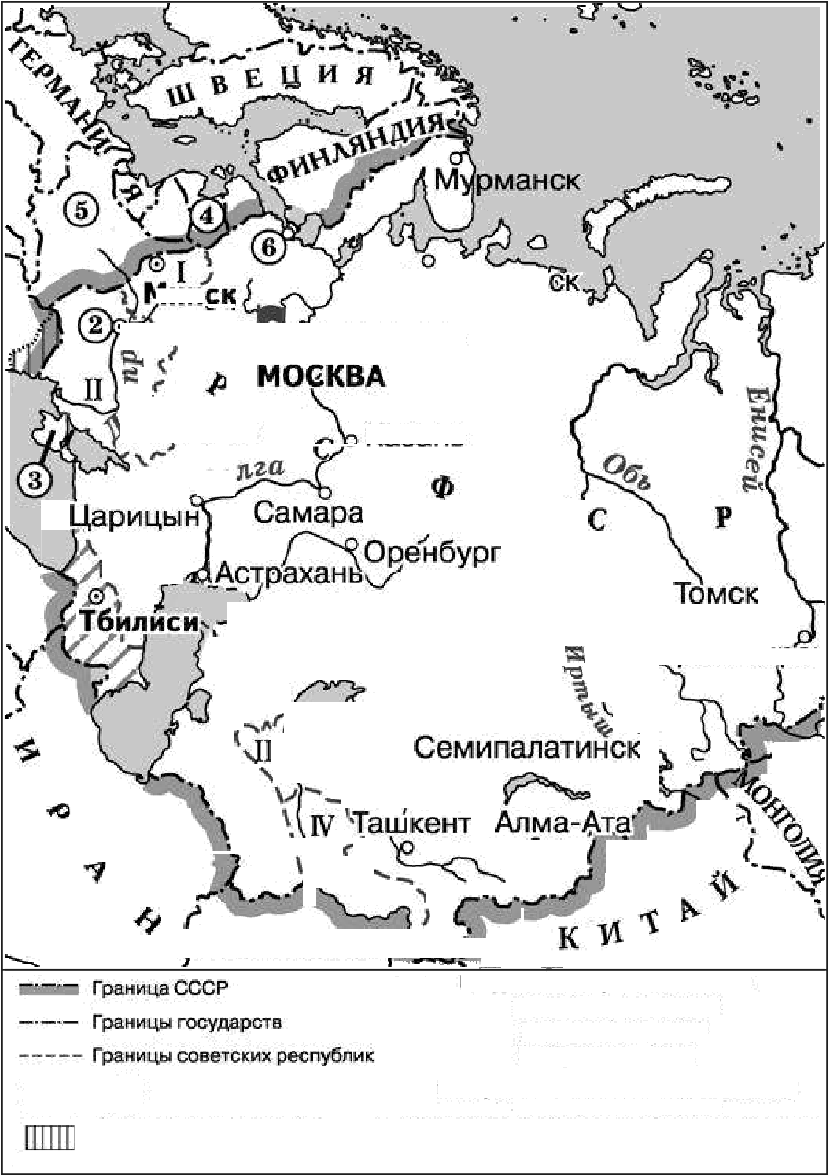 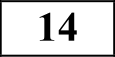 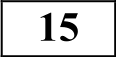 АрхангелєярославльХарьков	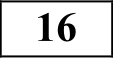 /ОЗаполните пропуск в предложении (укажите десятилетие): «Историческая ситуация, обозначенная на схеме, относится к тысяча девятьсот 	годам». Ответ запишите словом.Скажите название государства, обозначенного на схеме цифрой «5».Ответ:   	Скажите фамилию военачальника, войска которого на заключительном этапе Fражданской войны были разгромлены Красной армией на территории, обозначенной на схеме цифрой «3».Ответ:     	Какие суждения, относящиеся к событиям, обозначенным на  схеме, являются верными? Выберите три суждения из шести предложенных. Запишите в таблицу цифры, под которыми они указаны.Омск0Краскоярск  Fосударство, обозначенное на схеме цифрой «4», вошло в состав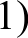 СССРв 1940 г.2) Штриховкой, обозначенной в легенде схемы цифрой «1», показана только территория Грузии.  Fopoд, обозначенный на схеме цифрой «6», до 1918 г. был столицей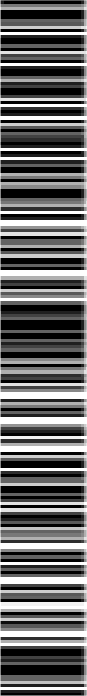 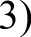 •‘	России.4)  Город, обозначенный на схеме цифрой «2», вошёл в состав России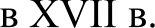 *>	Ы*.  АФГАНИСТАІ-I"”"ЦиФрами на карте обозначевыСоозные респубпихи:ї  Б0ЛОgуОСкЅЯ CCPh  Украинская CCPРесгіублики, находквілиеся е ооюзнвіх отношениях с РСФСР:  Территория Бессарабии, заштрихованная на схеме, вошла в состав СССР в 1945 г.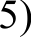 6) Все города, обозначенные и подписанные на данной схеме, в настоящее время носят те же названия.Ответ: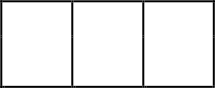 Территория  вассараб•и,	ili  Хорезмскав Нар•здиая Советссая Республикаприг:гюдииён ная  к Румынии	jy   ¿jyнgp   нgд нgpqqнgq gqg	g   республика   Остановите соответствие между литературными произведениями и их краткими характеристиками: к каждой позиции первого столбца подберите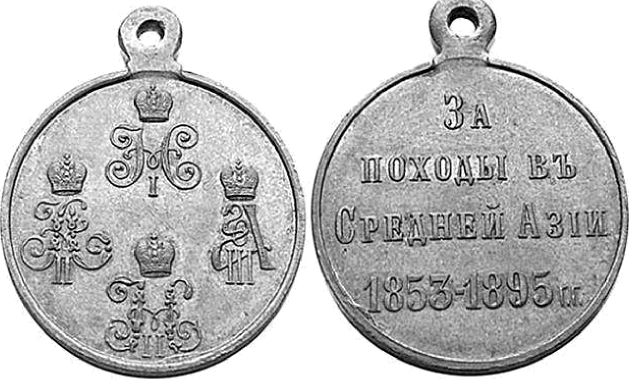 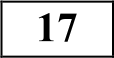 соответствующую позицию из второго столбца.ЛИТЕРАТУРНЫЕ   ПРОИЗВЕДНИЯА)  «Житие Бориса и Fлеба»	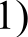 Б)   «Путешествие  из Петербурга	2) в Москву»В)  «Сказание об осаде Троице-	3)Сергиева  монастыря отполЯкоВи литвы и о бывших потом В	4)ХАРАКТЕРИСТИКИавтор — монах Киево- Печерского монастыря Несторпроизведение посвящено борьбе Руси с половцамипроизведение создано в годы Великой  Отечественной войНЫавтор — Авраамий ПалицынРоссии мятежах»5)	автор—  А.Т. Твардовский138	Какие   суждения   о  скульптуре,   изображённой   на  фотографии, являютсястихотворение «Жди меня»	6)	автор произведенияописывает события и явления XVIII в.Запишите в таблицу выбранные цифры под соответствующими буквами.Ответ: 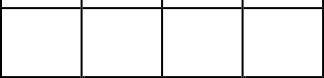  	Рассмотрите изображение и выполните задания 18, 19.	верными?	Выберите	два	суждения	из	пяти	предложенных. Запишите в таблицу цифры, под которыми они  указаны.Следствием событий, которым посвящена данная памятная медаль, стало вхождение в состав Российской империи территорий Узбекистана, Туркмении, Киргизии, Таджикистана.В ходе событий, которым посвящена данная памятная медаль, интересы Российской империи сталкивались прежде всего с интересами Франции.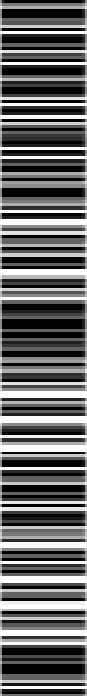   Современниками событий, в память о которых была учреждена данная медаль, были А.С. Грибоедов и А.С. Пушкин.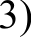 4) Один из императоров, вензеля которых изображены на данной медали, отменил крепостное право в России.  Среди императоров, вензеля которых изображены на данной медали, было два брата.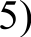 Ответ: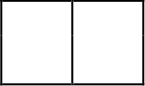    Какие из архитектурных сооружений, представленных ниже, строились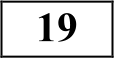 в период, указанный на данной памятной медали? В ответе запишите двецифры, под которыми указаны эти архитектурные сооружения.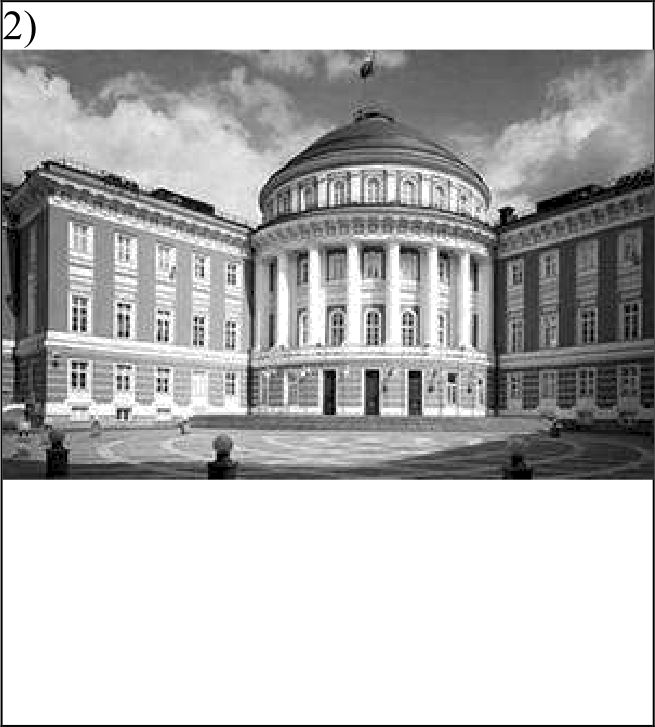 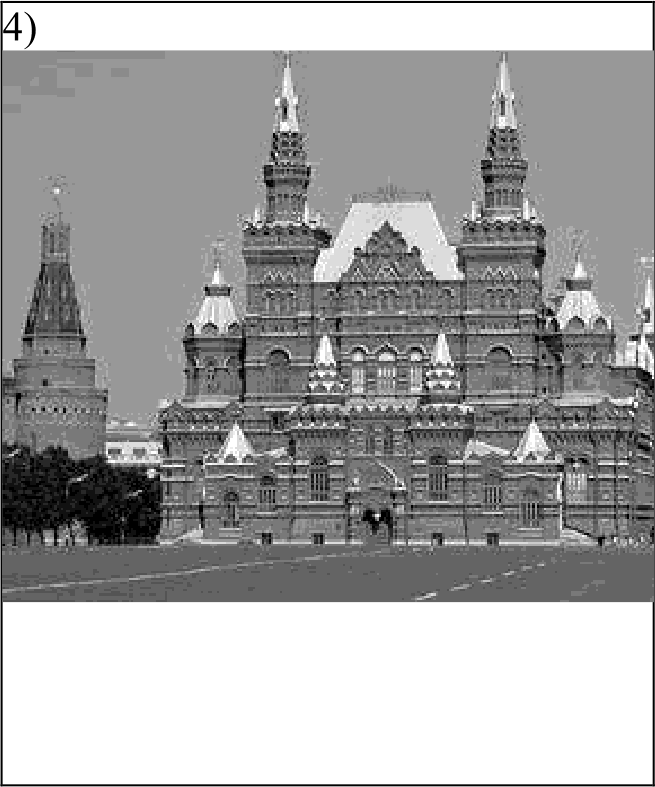 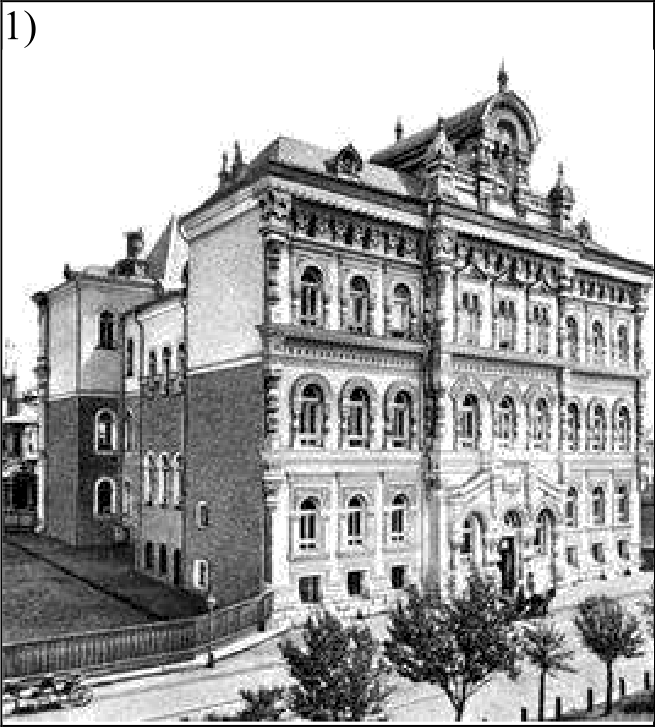 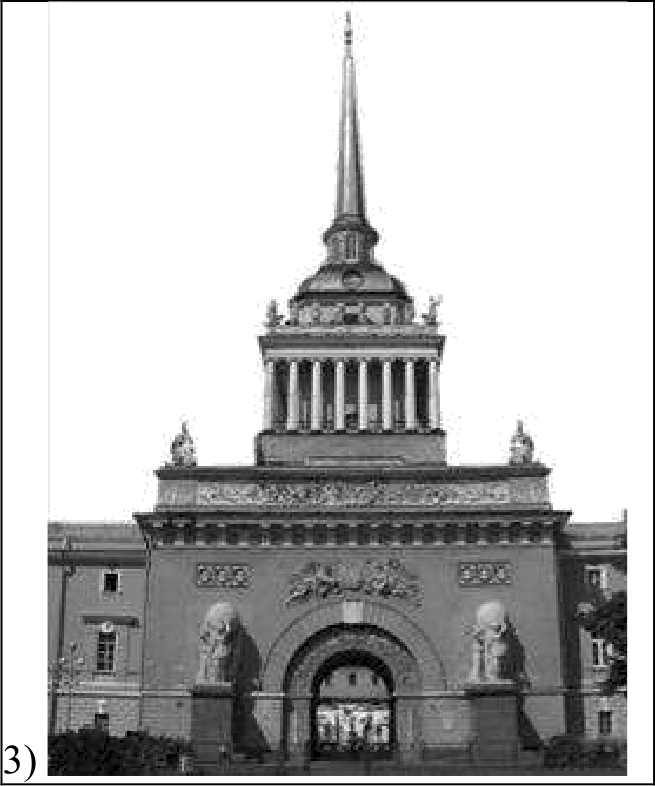 Ответ: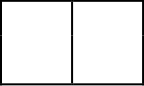 Часть 2Отрывок из сочинения современного историка.«Освобождение <кpeпocтныx> крестьян было для помещиков великим бедствием. Дело не в том, что положению об освобождении недоставало щедрости; за отдаваемую крестьянам землю помещики получили хорошие деньги, и высказывалось даже подозрение, что на эту землю установили искусственно высокие цены, дабы хотя бы отчасти компенсировать утрату крепостных.  Беда была в том, что теперь помещики оказались предоставлены самим себе. При крепостном праве им не было нужды тщательно вести бухгалтерские книги, поскольку в трудную минуту они всегда могли выжать чуть больше из крепостного. В  новых условиях так уже не выходило. Чтобы прожить, надобно было научиться подсчитывать размер оброка и стоимость работы и учитывать расходы. Исторический опыт дворянства не подготовил его к новым обязанностям. Большинство дворян не умело считать рубли и копейки, а то и просто смотрело на такие подсчеты с презрением. . .Несмотря на необыкновенный рост цен на землю... после <Kpecтьянcкoй peфopмы>, дворяне все глубже залезали в долги и вынуждены были закладывать землю либо продавать ее крестьянам и купцам. К 1905 году они утеряли треть земли, доставшейся им при освобождении крестьян. .. К 1916 г. крестьяне владели почти 90% пашни, равно как и 94% всего скота».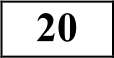 231232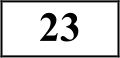 234Укажите название реформы, о которой идет речь в первом абзаце, и дату (год) ее проведения.Назовите императора, в годы правления которого была проведена указанная реформа.Объясните, почему, по мнению историка, освобождение крестьян было для помещиков великим бедствием. Приведите не менее трех положений.На основе текста и знаний по истории укажите, какие положения названной реформы противоречили интересам освободившихся крестьян. Приведите не менее трех положений.Вплоть до 1985 г. советское руководство проводило политику, нацеленную на укрепление и сохранение международной социалистической системы. Какие факты иллюстрируют реализацию этой политики советским руководством? Приведите любые три факта.В исторической науке существуют дискуссионные  проблемы, по которым высказываются различные, часто противоречивые точки зрения. Ниже приведена одна из спорных точек зрения, существующих в исторической науке.«Историк С.М. Соловьев полагал, что главным фактором было выгодное географическое положение Москвы».Используя исторические знания, приведите два аргумента, которыми можно подтвердить данную точку зрения, и два аргумента, которыми можно опровергнуть её. При изложении аргументов обязательно используйте исторические факты.Ответ запишите в следующем виде. Аргументы в подтверждение:1)2)Аргументы в опровержение: 1)2)  Вам необходимо написать историческое сочинение об ОДНОМ из периодов  истории России: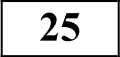 1) 1325—1340 гг.; 2) 1796—1801 rr.; 3) 1985—1991 гг.В  сочинении  необходимо:указать не менее двух  событий  (явлений,  процессов), относящихся к данному периоду истории;назвать   две   исторические  личности,  деятельность   которых связана с указанными событиями (явлениями, процессами), и, используя знание исторических фактов, охарактеризовать роль этих личностей в событиях (явлениях, процессах) данного периода истории России;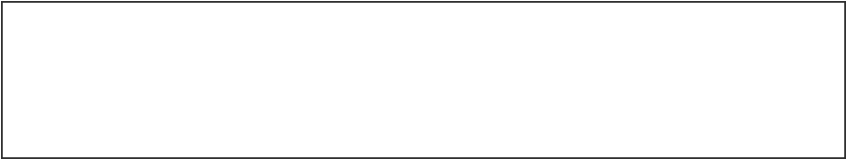 В н п м п н в е!При характеристике роли каждой названной Всьии личности необходимо указать конкретные действия этои личности, в значительной степени ловлпявшпе на ход и (или) результат указанных событие (процессов, явлении).указать не менее двух причинно-следственных связей, существовавших между  событиями  (явлениями,  процессами)  в рамках  данного периодаИСТОЈЭИИиспользуя знание исторических фактов и (или) мнений историков, оцените влияние событий (явлений, процессов) данного периода на дальнейшую   историю России.В ходе изложения необходимо корректно использовать исторические термины, понятия, относящиеся к данному периоду.Система оценивания  экзаменационной работы  по историиЧасть 1Задание с кратким ответом считается выполненным верно, если правильно указаны требуемое слово (словосочетание), цифра или последовательность цифр.Полный правильный ответ на каждое из заданий 1, 3, 4,  8, 10, 13—15, 18, 19 оценивается 1 баллом; неполный, неверный ответ или его отсутствие — 0 баллов.Полный правильный ответ на каждое из заданий 2, 5—7, 9, 12, 16, 17 оценивается 2 баллами; если допущена одна ошибка — 1 баллом; если допущено две и более ошибки или ответ отсутствует — 0 баллов.Полный правильный ответ на задание 11 оценивается 3 баллами; если допущена одна ошибка — 2 баллами; допущено две-три ошибки — 1 баллом; допущено четыре и более ошибки или ответ отсутствует — 0 баллов.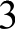 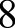 Часть 2Критерии оценивания заданий с развёрнутым ответомОтрывок из сочинения современного историка.«Освобождение <кpeпocтныx> крестьян было для помещиков великим бедствием. Дело не в том, что положению об освобождении недоставало щедрости; за отдаваемую крестьянам землю помещики получили хорошие деньги, и высказывалось даже подозрение, что на эту землю установили искусственно высокие цены, дабы хотя бы отчасти компенсировать утрату крепостных. Беда была в том, что теперь помещики оказались предоставлены самим себе. При крепостном праве им не было нужды тщательно вести бухгалтерские книги, поскольку в трудную минуту они всегда могли выжать чуть больше из крепостного. В новых условиях так уже не выходило. Чтобы прожить, надобно было научиться подсчитывать размер оброка и стоимость работы и учитывать расходы. Исторический опыт дворянства не подготовил его к новым обязанностям. Большинство дворян не умело считать рубли и копейки, а то и просто смотрело на такие подсчеты с презрением. ..Несмотря на необыкновенный рост цен на землю. . . после <Крестьянской peфopмы>, дворяне все глубже залезали в долги и вынуждены были закладывать землю либо продавать ее крестьянам и купцам. К 1905  году они утеряли треть земли, доставшейся им при освобождении крестьян. .. К 1916 г. крестьяне владели почти 90% пашни, равно как и 94% всего скота».      Укажите название реформы, о которой идет речь в первом абзаце, и дату (год) ее проведения. Назовите императора, в годы правления которого была проведена указанная реформа.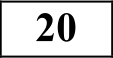 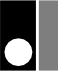      Объясните, почему, по мнению историка, освобождение крестьян было для помещиков великим бедствием. Приведите не менее трех положений.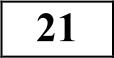 232	На основе текста и знаний по истории укажите, какие положения названной реформы противоречили интересам освободившихся крестьян. Приведите не менее трех положений.        Вплоть до 1985 г. советское руководство проводило политику, нацеленную на укрепление и сохранение международной социалистической системы. Какие факты иллюстрируют реализацию этой политики советским руководством? Приведите любые три факта.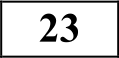 234		В исторической науке существуют дискуссионные проблемы, по которым высказываются различные, часто противоречивые точки зрения. Ниже приведена одна из спорных точек зрения, существующих в исторической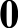 науке.«Историк С.М. Соловьев полагал, что главным фактором было выгодное географическое положение Москвы».Используя исторические знания, приведите два аргумента, которыми можно подтвердить данную точку зрения, и два аргумента, которыми можно опровергнуть её. При изложении аргументов обязательно используйте исторические факты. Ответ запишите в следующем виде. Аргументы в подтверждение:1)2) ...Аргументы в опровержение: i)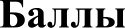 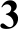 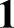 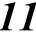 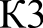 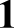 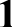 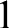    Вам необходимо написать историческое сочинение об  ОДНОМ  из периодов  истории России: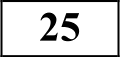 1) 1325—1340 rr.; 2) 1796—1801 rr.; 3) 1985—1991 гг.В сочинении необходимо:указать   не   менее   двух   событий   (явлений,    процессов), относящихся к данному периоду истории;— назвать   две    исторические    личности,    деятельность    которых связана с указанными событиями (явлениями, процессами), и, используя знание исторических фактов, охарактеризовать роль этих личностей в событиях (явлениях, процессах) данного периода истории России;указать не менее двух причинно-следственных связей, существовавших между событиями (явлениями, процессами) в рамках данного периода истории. Используя знание исторических фактов и  (или)  мнений историков, дайте одну историческую оценку значимости данного периода для истории России. В ходе изложения необходимо использовать исторические  термины, понятия,относящиеся к данному периоду.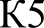 ВекСобытие истории РоссииСобытие истории зарубежных стран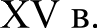  	(А)Окончание Столетней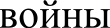 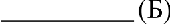 Отмена крепостного права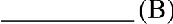 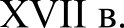 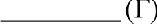 Тридцатилетняя война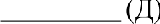 Начало составленияРусской Правды(Е)Содержание верного ответа и указания по оцениванию (допускаются иные формулировки ответа, не искажающие его смысла)БаллыПравильный ответ должен содержать следующие элементы:1) Название реформы: отмена крепостного права 2) Дата: 1861 г.3) Император: Александр IIПравильно  указаны  три элемента2Правильно указаны любые два элемента1Правильно указан один любой элемент.НЛИ Ответ неправильный0Максимальный  балл2Содержание верного ответа и указания по оцениванию (допускаются иные формулировки ответа, не искажающие его смысла)БаллыМогут быть названы следующие положения:помещики  при крепостном  праве могли, в случае отсутствия денег, выжать больше чем обычно из крепостных, теперь же у них исчезла эта возможностьбольшинство дворян после отмены крепостного права оказались не в состоянии вести хозяйство т.к. не умели подсчитывать размер оброка, стоимость работыпосле отмены крепостного права дворяне были вынуждены вести собственное хозяйство, а так как не умели грамотно вести бюджет, им приходилось залезать в долги или продавать землюНравильно указаны три элемента2Нравильно указаны два элемента1Нравильно указан элементНЛИ Ответ неправильный0Максимальный балл2Содержание верного ответа и указания по оцениванию (допускаются иные формулировки ответа, не искажающие его смысла)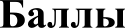 Правильный ответ должен содержать следующие элементы:после отмены крепостного права крестьяне еще в течение 20 лет находились во временнообязанном состоянием, неся те же повинности, что и при крепостном правекрестьяне не получили всю землю в собственность, доставшиеся им наделы были уменьшены, появилась черезполосицакрестьяне до 1906 г. обязаны были выплачивать государству стоимость переданный им земли—  выкупные платежиПравильно указаны три элемента2Правильно указаны два элемента1Правильно указан один элемент ИЛИ Ответ неправильный0Максимальный балл2Бритерии  оцениванияБаллы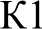 Указание событий (явлений, процессов)2Правильно указаны два события (явления, процесса)2Правильно указано одно событие (явление, процесс)1События   (явления,   процессы)   не   указаны   или  указаныневерно0K2Исторические   личности   и   их  роль   в  данный периодистории   России2K2Правильно	указаны	две	исторические	личности,правильно	указана   роль   этих   личностей   в  событиях (явлениях, процессах)  данного периода истории России2K2Правильно    указаны    одна-две    исторические    личности,правильно указана  роль  только  одной  личности  в событиях (явлениях, процессах) данного периода истории России1K2Правильно   указаны   одна-две   исторические   личности, ихроль в событиях (явлениях, процессах) данного периода истории  России указана неправильно.ИЛН Правильно указаны одна-две исторические личности, их роль в  событиях  (явлениях,  процессах)  данного  периода  истории  России не указана.ИЛИ Исторические личности указаны неверно. ИЛИ   Исторические личности не указаны0